Reimbursement Form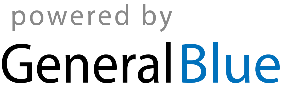 Reimbursement FormReimbursement FormReimbursement FormReimbursement FormCompany Name: Company Name: Company Name: Company Name: Company Name: Employee Name: Employee Name: Employee Name: Employee ID: Employee ID: Department: Department: Department: Expense Period: Expense Period: DateDescriptionDescriptionCategoryCostSubtotal:Notes: Advance Payment:Total Reimbursement:*Don’t forget to attach receipts**Don’t forget to attach receipts*Employee Signature: Employee Signature: Employee Signature: Date: Date: Approval Signature: Approval Signature: Approval Signature: Date: Date: 